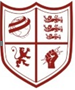 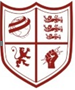 The Governors of this successful school seek to appoint a well-qualified, enthusiastic and innovative individual to teach Business Studies and Economics at GCSE and A Level. The post offers a significant professional development opportunity to contribute to a vibrant and diverse school community in a thriving and oversubscribed foundation grammar school.  Standards and achievement are very high and the school was rated ‘good’ with outstanding behaviour by Ofsted in 2019.Further details, including the application form, can be downloaded directly from our school website at www.stretfordgrammar.comFor any enquiries please contact Mrs. E. Hayes, P.A. to the Headteacher, Stretford Grammar School, Granby Road, Stretford, M32 8JB. Tel: 0161 865 2293 or e-mail recruitment@stretfordgrammar.comClosing Date: 12:00pm – Friday 24th June 2022Interviews to be held week beginning Monday 27th June 2022.Please return application forms and letters of application to the above address or email to recruitment@stretfordgrammar.com.  Please note that if you have not received a response within three weeks of the closing date then we regret that your application has not been successful on this occasion.  The Governing Body of Stretford Grammar School is committed to equality of opportunity and safeguarding and promoting the welfare of children and young people.  It expects all staff and volunteers to share this commitment.  The successful candidate will be subject to a DBS check.  